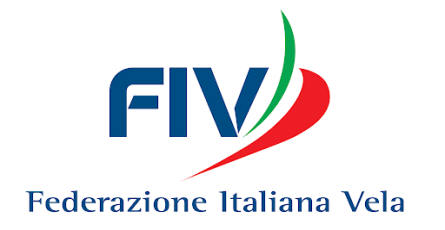 Contributi a fondo perduto in favore delle societàe associazioni sportive dilettantisticheIl Comitato ___ Zona FIV(nome per esteso della Federazione, Disciplina sportiva associata o Ente di promozione sportiva)con sede legale in _____ _______                                            (Città)Cap ______________     Recapito telefonico ____________________________Nome e Cognome del rappresentante legale____ (Nome del Presidente di Zona) ___________________DICHIARA CHE LA ASD/SSDDenominazione: __________________________________________________________________Indirizzo: ________________________________________________________________________Città: ___________________________________________________________________________Cap: ____________________________________________________________________________Rappresentante legale: _____________________________________________________________Svolge le seguenti attività sportive, didattiche e/o formative: ________________________________________________________________________________________________________________________________________________________________________________________________________________________________________________________________________________________________________________________________________________________________________________________________________________Ha, alla data del 31 ottobre 2020, un numero di “tesserati atleti” alla ASD/SSD pari a:Atleti normodotati   _________________________________Atleti diversamente abili _____________________________(in cifre)La presente dichiarazione può essere redatta sia dalla struttura nazionale che da quella regionale dell’Organismo affiliante la ASD/SSD, purché le informazioni rilasciate dalla struttura regionale siano congruenti con quanto in possesso della struttura nazionale.                Data 						Firma del rappresentante legale______________________ 			               ___________________________________ Timbro dell’organizzazioneFederazione Italiana Vela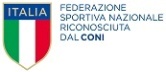 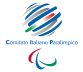 Federazione Sportiva Nazionale riconosciuta dal CONI - Federazione Sportiva Paralimpica riconosciuta dal CIPPiazza Borgo Pila 40 – Torre A/16 p. – 16 129 Genova -. Tel. 010 5445 41 – Fax 010 592864C.F.  95003780103 – www.federvela.it – email: segretariogenerale@federvela.it